Request to VVSG Research Advisory Committee for Non-Identifiable DatasetSend to nheatley@svspso.orgName of Requesting Investigator: Email Address:Project Name: 	Date of Request:	Context and Research Question (4-5 sentence summary that will be distributed to each center for approval):Non-identifiable dataset(s) being requested(includes follow up data): Carotid Endarterectomy Carotid Artery Stent       Open AAA Repair Endovascular AAA TEVAR/Complex EVAR Suprainguinal Bypass Peripheral Vascular Intervention Hemodialysis Access Lower Extremity Amputation IVC Filter Varicose Vein Infrainguinal BypassYear(s) for which data are requested: Blinded center-specific data needed:  No    Yes  if yes, explain how/why this will be analyzed:Blinded surgeon-specific data needed:   No      Yes  if yes, explain how/why this will be analyzed:Inclusion/exclusion criteria: (list variables to be used. e.g., age<80 years)Exposure variable(s):  (e.g., asymptomatic carotid stenosis)Outcome variable(s):  (e.g., in-hospital stroke after CEA)Mock Tables:  These tables will help the RAC evaluate your research plan.  Please include, for instance, the key patient characteristics (in rows) by your primary exposure (in columns), e.g. the usual Table 1 in a manuscript. Please also include a table displaying your main outcome measures (in rows) by your primary exposure variable (in columns).This Data Use Agreement (the “Agreement”) is made this _____ day of  _____, 2018 by and between Society for Vascular Surgery Patient Safety Organization (“SVS PSO”) and  Dr. ________________(“Recipient”).SVS PSO will provide a non-identifiable data set for project 				”(The Project) to Recipient on the condition that Recipient agrees to the following by signing this form:The Recipient shall not use or further disclose the data set other than as required to complete The Project.The Recipient shall allow access to the data only to individuals directly accountable to the Recipient.The Recipient shall use appropriate safeguards to prevent use or disclosure of the data set other than as permitted by this Agreement.Upon completion of the project, or should this Agreement be terminated for any reason, including, but not limited to Recipient’s decision to cease use of the data, Recipient agrees to destroy or return all data provided pursuant to this Agreement.  VSG PSO will maintain a copy of each data set indefinitely for future reference by the Recipient.The Recipient shall submit a six month progress report of approved project to the VVSG RAC Chair and submit approved project to the VVSG Executive Committee for consideration for presentation at the biannual meeting.SVS PSO						Recipient Name (print): __Carrie Bosela____________		Name (print): ___________________Title: SVS PSO Administrative Director 		Medical Center:___________________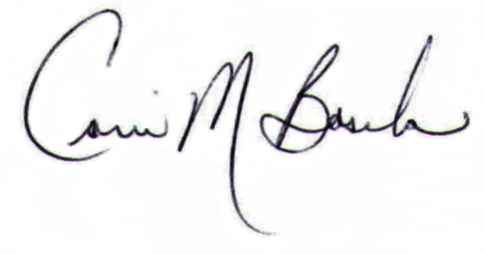 Signature: __________________________		Address:_________________________Date:___________					________________________________							Phone:___________________________Email:___________________________							Signature: _______________________							Date:___________